#WhoCounts? North CarolinaSponsored by 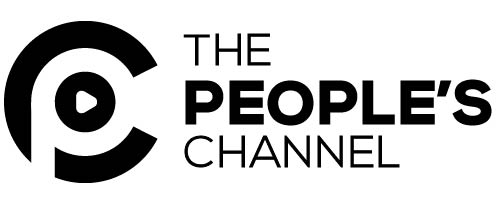 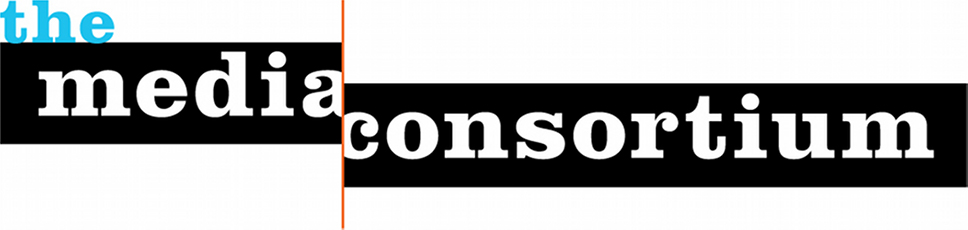 And Featuring Speakers from 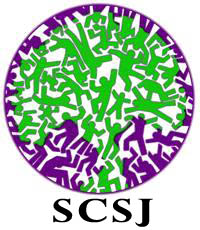 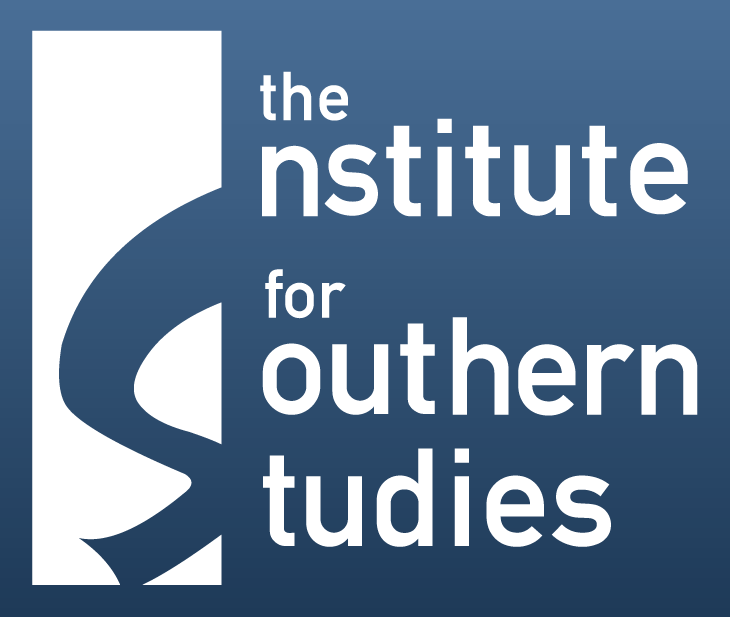 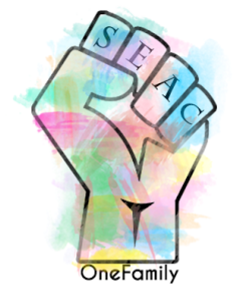 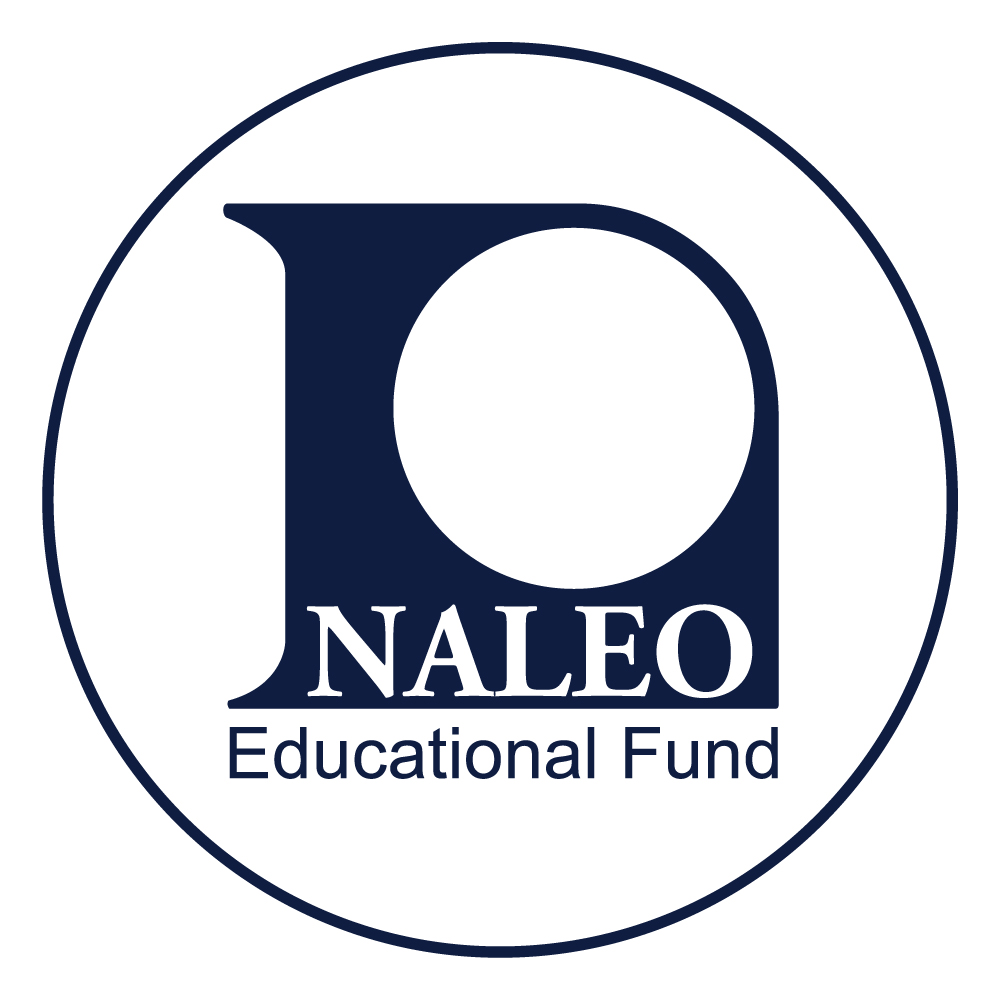 